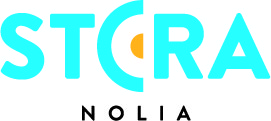 Stora Nolia öppnade med stor bredd och många besökareEfter den första dagen av årets Stora Nolia konstaterar arrangören Nolia AB:s vd, Tommy Abrahamsson, att dagen fylldes av 12 725 besökare.– Att vi håller en bra bredd på innehåll, utbud och besökare gör oss väldigt attraktiva som mötesplats. Att vi dessutom håller ställningarna besöksmässigt totalt gör oss också glada, säger Tommy Abrahamsson.Årets mässa är fylld av nyheter. Det är bland annat första gången Wine & Beer tasting fanns i Umeå och även Stylingtorget gjorde premiär på mässan i Umeå.Dessutom är det första gången den stora scenen finns inomhus.– Jag tror att det byggts upp en nyfikenhet inför mässan som avspeglar sig i besökssiffran. Att så många som 4045 köpt förköp digitalt gör också att vi kan hantera stora mänger besökare i entréerna utan allt för långa köer, säger Tommy Abrahamsson, vd på Nolia AB som arrangerar mässan.Han menar att så många kom, trots blåst och regn, är ett styrkebesked.– Vi fyller mässan med köpsugna besökare och utställarna möter upp och genomför tillsammans en väldigt bra första dag av Stora Nolia, säger Tommy Abrahamsson.Husbils- och husvagnstillverkaren Kabes vd, Peter Carenborn, började som vd för 1,5 år sedan och besökte mässan i Umeå för första gången. Han är imponerad av mässans kvalitet.– Jag tycker att kvaliteten är fantastiskt bra. Välorganiserad och smidigt när teamet kom upp. Dessutom med ett bra bemötande, så det är bara positivt, säger han.På mässan finns också en väldigt eftertraktad målgrupp.– Det största man kan känna på den här mässan i år, är att det är många barnfamiljer som kommer för att besöka oss mot tidigare år, säger Peter Carenborn.Tommy Abrahamsson ser det som ett kvitto på att satsningen mot barn och familj slagit väl ut.– Vi lyckas med konststycket att locka alla typer av målgrupper, men särskilt nöjd är jag med att vi lyckats i vår långsiktiga och målmedvetna satsning på att nå barnfamiljer, något redan första dagen av Stora Nolia är ett kvitto på, säger Tommy Abrahamsson.Besökssiffra dag 1 Stora Nolia 2017 i Umeå: 12 725Besökssiffra dag 1 Stora Nolia 2015 i Umeå: 12 869För mer information, kontaktaTommy AbrahamssonVD 090 888 86 02
070 588 27 77
tommy.abrahamsson@nolia.seFakta Stora Nolia:  
Stora Nolia är en nio dagar lång folkfest och en av Skandinaviens största besöksmässor med cirka 100000 besökare och 500 utställare varje år. Under mässan omsätter besökarna närmare 500 miljoner kronor, vilket motsvarar 55 miljoner om dagen. Totalt bidrar mässan till värden på över 600 miljoner till regionen. I år hålls mässan i Umeå och öppnar 5 augusti. Vartannat år hålls mässan i Piteå.Tidpunkt: 5–13 augusti 2017Öppettider: Lördag 5 augusti- söndag 13 augusti kl. 10.00-17.00Onsdag 9 augusti även kvällsöppet kl. 10.00-20.00Plats: Umeå	Webb: www.storanolia.se